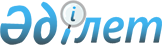 Бұланды аудандық мәслихатының 2022 жылғы 26 желтоқсандағы № 7С-31/11 "2023-2025 жылдарға арналған Никольск ауылдық округінің бюджеті туралы" шешіміне өзгерістер енгізу туралыАқмола облысы Бұланды аудандық мәслихатының 2023 жылғы 27 сәуірдегі № 8С-3/7 шешімі
      Бұланды аудандық мәслихаты ШЕШТІ:
      1. Бұланды аудандық мәслихатының "2023-2025 жылдарға арналған Никольск ауылдық округінің бюджеті туралы" 2022 жылғы 26 желтоқсандағы № 7С-31/11 шешіміне келесі өзгерістер енгізілсін:
      1 тармақ жаңа редакцияда баяндалсын:
      "1. 2023-2025 жылдарға арналған Никольск ауылдық округінің бюджеті тиісінше 1, 2 және 3 қосымшаларға сәйкес, соның ішінде 2023 жылға келесі көлемдерде бекітілсін:
      1) кірістер – 31217,0 мың теңге, соның ішінде:
      салықтық түсімдер – 2763,0 мың теңге;
      трансферттер түсімі – 28454,0 мың теңге;
      2) шығындар – 31638,4 мың теңге;
      3) таза бюджеттік кредиттеу – 0,0 мың теңге;
      4) қаржы активтерімен операциялар бойынша сальдо – 0,0 мың теңге;
      5) бюджет тапшылығы (профициті) – - 421,4 мың теңге;
      6) бюджет тапшылығын қаржыландыру (профицитін пайдалану) – 421,4 мың теңге.";
      жоғарыда көрсетілген шешімнің 1 қосымшасы осы шешімнің қосымшасына сәйкес жаңа редакцияда баяндалсын.
      2. Осы шешiм 2023 жылдың 1 қаңтарынан бастап қолданысқа енгiзiледi. 2023 жылға арналған Никольск ауылдық округінің бюджеті
					© 2012. Қазақстан Республикасы Әділет министрлігінің «Қазақстан Республикасының Заңнама және құқықтық ақпарат институты» ШЖҚ РМК
				
      Аудандық мәслихаттың төрағасы

Н.Сексенов
Бұланды аудандық
мәслихатының
2023 жылғы 27 сәуірдегі
№ 8С-3/7 шешіміне
қосымшаБұланды аудандық
мәслихатының
2022 жылғы 26 желтоқсандағы
№ 7С-31/11 шешіміне
1 қосымша
Санаты
Санаты
Санаты
Санаты
Сома
мың теңге
Сыныбы
Сыныбы
Сыныбы
Сома
мың теңге
Кіші сыныбы
Кіші сыныбы
Сома
мың теңге
Атауы
Сома
мың теңге
1
2
3
4
5
I. Кірістер
31217,0
1
Салықтық түсімдер
2763,0
01
Табыс салығы
290,0
2
Жеке табыс салығы
290,0
04
Меншiкке салынатын салықтар
2473,0
1
Мүлiкке салынатын салықтар
151,0
4
Көлiк құралдарына салынатын салық
2322,0
4
Трансферттер түсімі
28454,0
02
Мемлекеттiк басқарудың жоғары тұрған органдарынан түсетiн трансферттер
28454,0
3
Аудандардың (облыстық маңызы бар қаланың) бюджетінен трансферттер
28454,0
Функционалдық топ
Функционалдық топ
Функционалдық топ
Функционалдық топ
Сома
Бюджеттік бағдарламалардың әкiмшiсi
Бюджеттік бағдарламалардың әкiмшiсi
Бюджеттік бағдарламалардың әкiмшiсi
Сома
Бағдарлама
Бағдарлама
Сома
Атауы
Сома
1
2
3
4
5
II. Шығындар
31638,4
01
Жалпы сипаттағы мемлекеттiк көрсетілетін қызметтер
19865,9
124
Аудандық маңызы бар қала, ауыл, кент, ауылдық округ әкімінің аппараты
19865,9
001
Аудандық маңызы бар қала, ауыл, кент, ауылдық округ әкімінің қызметін қамтамасыз ету жөніндегі қызметтер
19865,9
06
Әлеуметтiк көмек және әлеуметтiк қамсыздандыру
3037,0
124
Аудандық маңызы бар қала, ауыл, кент, ауылдық округ әкімінің аппараты
3037,0
003
Мұқтаж азаматтарға үйде әлеуметтік көмек көрсету
3037,0
07
Тұрғын үй-коммуналдық шаруашылық
5203,5
124
Аудандық маңызы бар қала, ауыл, кент, ауылдық округ әкімінің аппараты
5203,5
008
Елді мекендердегі көшелерді жарықтандыру
2498,0
009
Елді мекендердің санитариясын қамтамасыз ету
1500,0
014
Елді мекендерді сумен жабдықтауды ұйымдастыру
1205,5
12
Көлiк және коммуникация
3532,0
124
Аудандық маңызы бар қала, ауыл, кент, ауылдық округ әкімінің аппараты
3532,0
013
Аудандық маңызы бар қалаларда, ауылдарда, кенттерде, ауылдық округтерде автомобиль жолдарының жұмыс істеуін қамтамасыз ету
3532,0
III. Таза бюджеттік кредиттеу 
0,0
IV. Қаржы активтерiмен операциялар бойынша сальдо 
0,0
V. Бюджет тапшылығы (профициті)
-421,4
VI. Бюджет тапшылығын қаржыландыру (профицитін пайдалану)
421,4